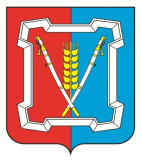 Контрольно-счетный органКурского муниципального района Ставропольского краяШкольный пер., д. 12, с-ца Курская, 357850 Тел.: 8(87964)6-46-14, 6-46-12, факс 6-46-12, KSOKMR@yandex.ru____________________________________________________________________________________________________              Утверждаю:                                                                         Председатель                                                                         Контрольно-счетного органа                                                                         Курского муниципального                                                                                            района                                                                         Ставропольского края                                                                         _______________ А.А. Оганесян                                                 «30» июня 2020 годаЗАКЛЮЧЕНИЕ № 19
на проект муниципальной программы Курского муниципального района Ставропольского края «Развитие сельского хозяйства» на 2021-2023 годыНа основании статьи 8 Положения о бюджетном процессе Курского муниципального района Ставропольского края от 24.11.2017 № 9, пункта 15 Порядка разработки, реализации и оценки эффективности муниципальных программ Курского муниципального района Ставропольского края, утвержденного постановлением администрации Курского муниципального района Ставропольского края от 07.10.2019 № 560 (далее – Порядок), Контрольно-счетным органом Курского муниципального района Ставропольского края проведена финансово-экономическая экспертиза проекта муниципальной программы Курского муниципального района Ставропольского края «Развитие сельского хозяйства» на 2021-2023 годы (далее – проект Программы, Программа).Проект Программы направлен на экспертизу в Контрольно-счетный орган Курского муниципального района Ставропольского края с нарушением срока, установленного пунктом 15 Порядка.             Программа разработана в соответствии с Перечнем муниципальных программ Курского муниципального района Ставропольского края, утвержденным постановлением администрации Курского муниципального района Ставропольского края от 28.01.2020 № 38 и направлена на устойчивое развитие отрасли сельского хозяйства, способствующее повышению конкурентоспособности сельскохозяйственной продукции, выращенной в Курском муниципальном районе Ставропольского края.Срок реализации Программы: с 2021 по 2023 годы.Ответственным исполнителем Программы является отдел сельского хозяйства и охраны окружающей среды администрации Курского муниципального района  Ставропольского края (далее – отдел сельского хозяйства).Соисполнителей Программы нет.Программа состоит из четырех подпрограмм:Развитие растениеводства. Развитие животноводства. Развитие инновационной, инвестиционной и технологической деятельности в сельскохозяйственной производстве.        4. Обеспечение реализации муниципальной программы Курского муниципального района Ставропольского края «Развитие сельского хозяйства» и общепрограммные мероприятия.Финансовое обеспечение  Программы предлагается осуществлять за счет средств федерального бюджета, бюджета Ставропольского края и бюджета Курского муниципального района Ставропольского края.В целом объем финансового обеспечения Программы составит 2 2017,66 тыс. рублей, в том числе: в 2021 году – 7 188,20 тыс. рублей; в 2022 году – 7 414,73 тыс. рублей; в 2023 году – 7 414,73 тыс. рублей, из них: – за счет средств федерального бюджета– 788,85 тыс. рублей, в том числе: в 2021 году – 262,95 тыс. рублей; в 2022 году – 262,95 тыс. рублей; в 2023 году – 262,95 тыс. рублей– за счет средств бюджета Ставропольского края – 8 306,84 тыс. рублей, в том числе: в 2021 году – 2 718,08 тыс. рублей; в 2022 году – 2 794,38 тыс. рублей; в 2023 году – 2 794,38 тыс. рублей, – за счет средств Курского муниципального района Ставропольского края – 12 921,99 тыс. рублей, в том числе: в 2021 году – 4 207,17 тыс. рублей; в 2022 году – 4 357,41 тыс. рублей; в 2023 году – 4 357,41 тыс. рублей. Финансовое обеспечение проекта Программы соответствует предельным объемам бюджетных ассигнований на плановый период 2021 и 2022 годов, доведенным Финансовым управлением администрации Курского муниципального района Ставропольского края на ее реализацию до отдела сельского хозяйства.Для достижения целей Программы и решения задач подпрограмм предлагается утвердить значение 3 индикаторов (показателей), что соответствует количеству индикаторам (показателя), предусмотренных в действующей Программе.По данным сводного годового отчета о ходе реализации муниципальных программ Курского муниципального района Ставропольского края за 2019 год, подготовленного отделом экономического и социального развития администрации Курского муниципального района Ставропольского края, из 6 основных показателей действующей Программы достигнуто выполнение только по 2 основным показателям. На основании вышеизложенного Контрольно-счетный орган Курского муниципального района Ставропольского края отмечает:-качество подготовки проекта Программы в целом соответствует основным положениям нормативных правовых актов, регламентирующих процесс разработки, реализации и оценки эффективности муниципальных программ Курского муниципального района Ставропольского края;-финансовое обеспечение Программы соответствует предельным объемам бюджетных ассигнований на плановый период 2021 и 2022 годов.После вступления в силу решения совета Курского муниципального района Ставропольского края «О бюджете Ставропольского края на 2021 год и плановый период 2022 и 2023 годов» в силу требований статьи 179 Бюджетного кодекса Российской Федерации, муниципальная программа Курского муниципального района Ставропольского края «Развитие сельского хозяйства» на 2021-2023 годы подлежит приведению в соответствие с указанным решением.ИнспекторКонтрольно-счетного органаКурского муниципального районаСтавропольского края                                                                     О.Н.Алленова